Maths Task 2Draw the hands to show the half past times on the clocks.  Remember to draw a short hand to show the hours and a long hand to show the minutes.  Try to point the hands as accurately as you can.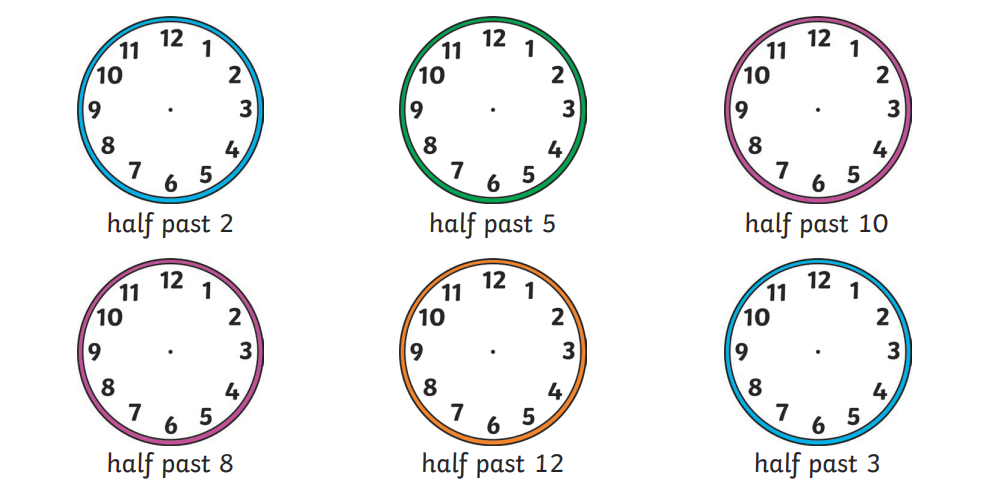 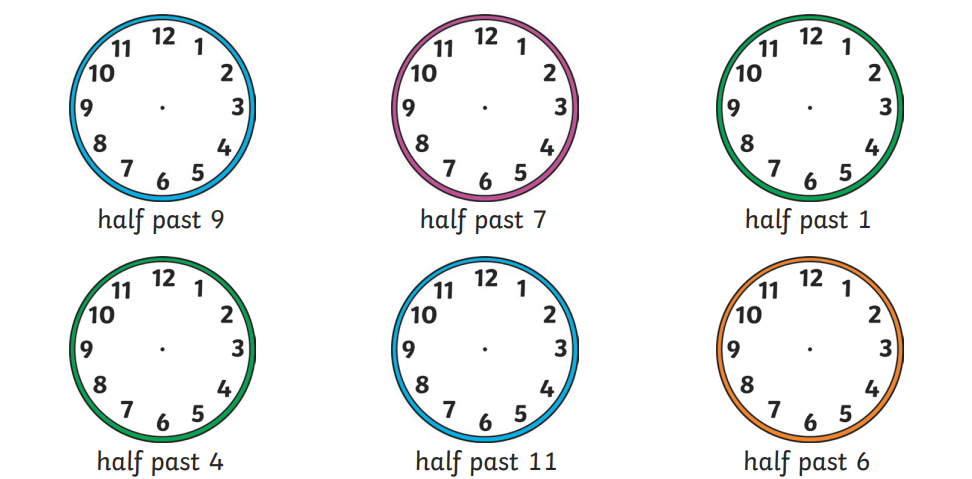 